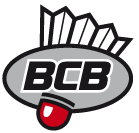 ANMELDEFORMULARIch möchte gerne dem Badminton Club Bustelbach-Stein beitreten.Name:       	Vorname:       	Geburtsdatum:       	Adresse:       	PLZ / Wohnort:       	Telefon:       	Natel:       	E-Mail:       	Jahresbeitrag   Aktivmitglied		CHF 230.-   Aktivmitglied mit Lizenz		CHF 330.-   Junior/Juniorin (bis 18 Jahre)		CHF 150.-   Passiv		CHF   50.-TrainingszeitenMontag	19.00 – 20.00 Uhr	Grundschlag-Training	20.00 – 23.00 Uhr	Freies SpielenDonnerstag	19.00 – 20.00 Uhr	Junioren-Training	20.00 – 21.00 Uhr	Wettkampf-Training	20.00 – 23.00 Uhr	Freies SpielenBemerkungen:       	Wie bist du auf unseren Verein aufmerksam geworden?   Vereinsmitglied	   Presse	   Internet   andere:      			Dieses Anmeldeformular bitte an ein Vorstandsmitglied übergeben.Ort, Datum:       		Unterschrift:	